 SEMANA DEL 28 DE JUNIO AL 02 DE JULIO DE 2021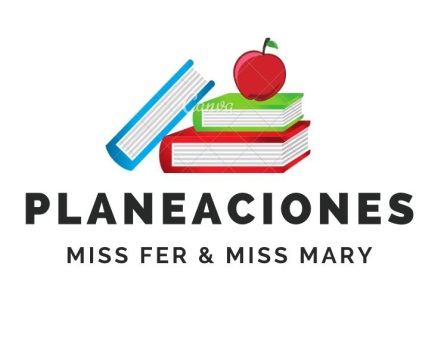 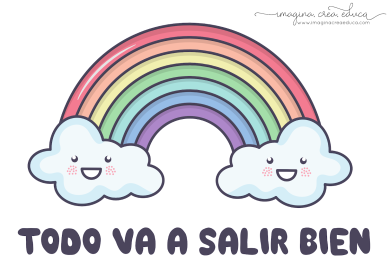  PLAN DE TRABAJOESCUELA PRIMARIA: ___________	SEGUNDO GRADOr	MAESTRO (A): _________________NOTA: si aún no tienes los libros de textos, soló realiza las actividades del cuaderno.NOTA: es importante que veas las clases por la televisión diariamente para poder realizar tus actividades. ASIGNATURAAPRENDIZAJE ESPERADOPROGRAMA DE TV ACTIVIDADESSEGUIMIENTO Y RETROALIMENTACIÓNLUNES DescargaAdministrativaProgramaciónespecialLenguaje MaternaSelecciona diversos textos informativos para conocer más sobre un tema. Lee los textos e identifica qué información le ofrece cada uno sobre el tema de su interés.Textos con familias en movimientoOrdena las palabras para armar oraciones que puedan leerse.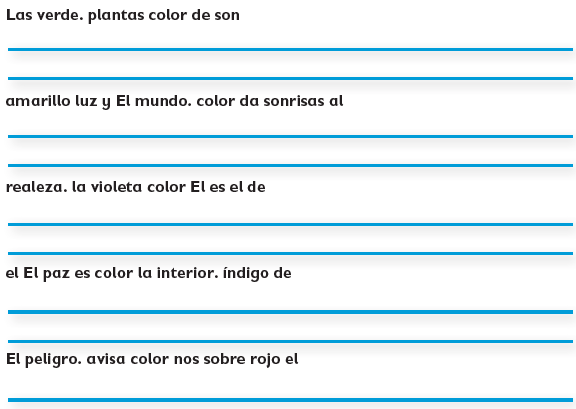 Envía evidencias de tus trabajos al whatsApp de tu maestro (a), tienes hasta las 9:00 p.m de cada día.NOTA: no olvides ponerle la fecha a cada trabajo y tú nombre en la parte de arriba.  LUNESDescargaAdministrativaProgramaciónespecialLenguaje MaternaLee y comparte canciones y poemas de su preferencia.Los poemas y su musicalidadLee la siguiente canción.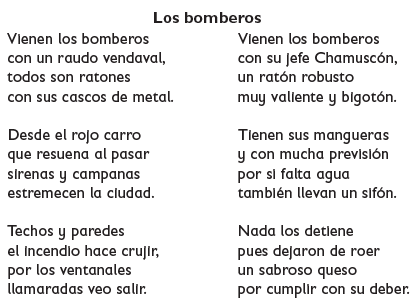 ¿Cuál es el tema de la canción?¿Qué instrumentos emplean los bomberos para realizar su trabajo?¿Qué quiere decir la palabra “vendaval”? Busca en el diccionario.¿Qué hace el incendio con techos y paredes?¿Cómo es el jefe de los bomberos?Envía evidencias de tus trabajos al whatsApp de tu maestro (a), tienes hasta las 9:00 p.m de cada día.NOTA: no olvides ponerle la fecha a cada trabajo y tú nombre en la parte de arriba.  LUNESDescargaAdministrativaProgramaciónespecialLenguaje MaternaReconoce la existencia de otras lenguas en su comunidad, además de su lengua materna, e indaga sobre su uso.Dos lenguas para un poemaLee en voz alta el trabalenguas escrito en español y el náhuatl.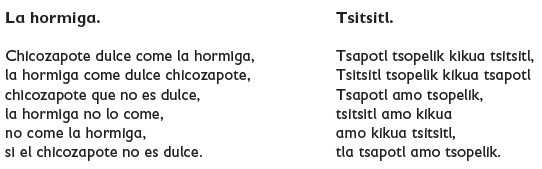 ¿Logras entender lo que dice el poema en náhuatl?¿Cómo se escribe hormiga en náhuatl?¿Qué significa tsopelik en español?Envía evidencias de tus trabajos al whatsApp de tu maestro (a), tienes hasta las 9:00 p.m de cada día.NOTA: no olvides ponerle la fecha a cada trabajo y tú nombre en la parte de arriba.  DescargaAdministrativaProgramaciónespecialLenguaje MaternaReconoce la existencia de otras lenguas en su comunidad, además de su lengua materna, e indaga sobre su uso.Poemas para descubrir nuevas palabrasCambia la palabra subrayada por otra que rime.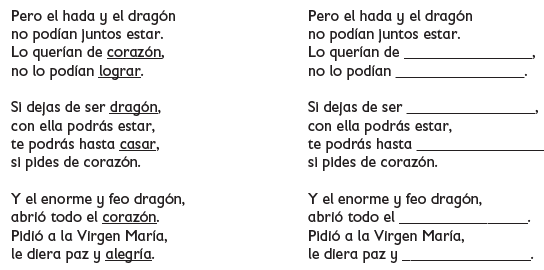 ASIGNATURAAPRENDIZAJE ESPERADOPROGRAMA DE TV ACTIVIDADESSEGUIMIENTO Y RETROALIMENTACIÓNMARTES Lengua maternaRecomienda materiales de lectura de su preferencia. Utiliza los acervos de que dispone para seleccionar, explorar y leer diversos materiales de lectura.Selecciono el texto que quiero a leerAnaliza tu libro de español lecturas y selecciona cuál es tu lectura favorita, escribe una breve reseña de lo que trata y haz un dibujo.Envía evidencias de tus trabajos al whatsApp de tu maestro (a), tienes hasta las 9:00 p.m de cada día.NOTA: no olvides ponerle la fecha a cada trabajo y tú nombre en la parte de arriba.  MARTES MatemáticasConstruye y describe figuras y cuerpos geométricos.Trazando figuras geométricasEn cada secuencia dibuja las piezas que siguen.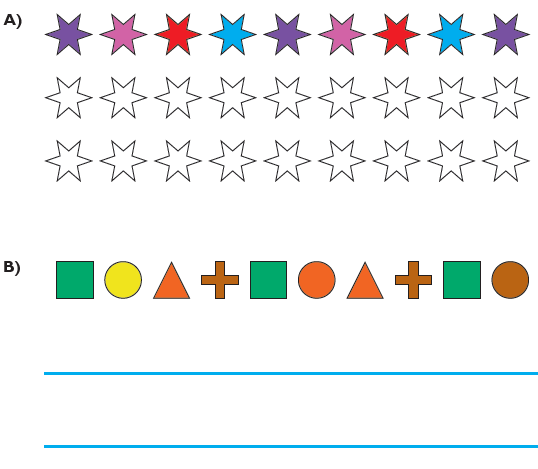 Envía evidencias de tus trabajos al whatsApp de tu maestro (a), tienes hasta las 9:00 p.m de cada día.NOTA: no olvides ponerle la fecha a cada trabajo y tú nombre en la parte de arriba.  MARTESFormación Cívica y ÉticaParticipa en la toma de decisiones colectivas mediante votaciones a favor del bien común.Tomemos una decisión, ¡votemos!Platica con los miembros de tu hogar ¿Cómo son las elecciones? ¿Para qué sirven? ¿Les gusta ejercer su derecho? Escribe sus opiniones en el cuaderno.Envía evidencias de tus trabajos al whatsApp de tu maestro (a), tienes hasta las 9:00 p.m de cada día.NOTA: no olvides ponerle la fecha a cada trabajo y tú nombre en la parte de arriba.  ASIGNATURAAPRENDIZAJE ESPERADOPROGRAMA DE TV ACTIVIDADESSEGUIMIENTO Y RETROALIMENTACIÓNMIÉRCOLES  Conocimiento del medioDescribe cambios y permanencias en los juegos, las actividades recreativas y los sitios donde se realizan.Las actividades recreativasEscribe en la siguiente tabla los juegos de antes y los juegos de hoy en día. ¿Han cambiado?Envía evidencias de tus trabajos al whatsApp de tu maestro (a), tienes hasta las 9:00 p.m de cada día.NOTA: no olvides ponerle la fecha a cada trabajo y tú nombre en la parte de arriba.  MIÉRCOLES  Lengua maternaReconoce la existencia de otras lenguas en su comunidad, además de su lengua materna, e indaga sobre su uso.Las palabras y su origenResponde las siguientes preguntas en tu libreta:¿Qué lenguas se hablan en tu entidad?¿Conoces alguna palabra en esas lenguas?Investiga 3 palabras de una lengua que se hable en tu entidad.Envía evidencias de tus trabajos al whatsApp de tu maestro (a), tienes hasta las 9:00 p.m de cada día.NOTA: no olvides ponerle la fecha a cada trabajo y tú nombre en la parte de arriba.  MIÉRCOLES MatemáticasResuelve problemas de suma y resta con números naturales hasta 1000.Juego de tres cifrasLee cada problema y subraya la operación con la que se resuelve.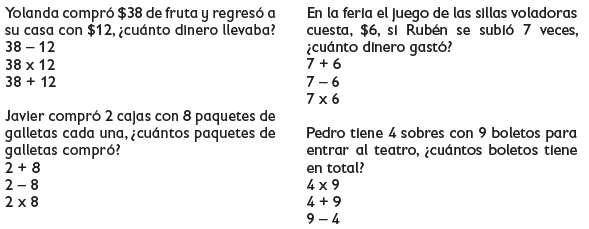 Envía evidencias de tus trabajos al whatsApp de tu maestro (a), tienes hasta las 9:00 p.m de cada día.NOTA: no olvides ponerle la fecha a cada trabajo y tú nombre en la parte de arriba.  ASIGNATURAAPRENDIZAJE ESPERADOPROGRAMA DE TV ACTIVIDADESSEGUIMIENTO Y RETROALIMENTACIÓNJUEVESMatemáticasLee, escribe y ordena números naturales hasta 1000.Pescando fichas de coloresAnota sobre la línea el número que completa las sucesiones.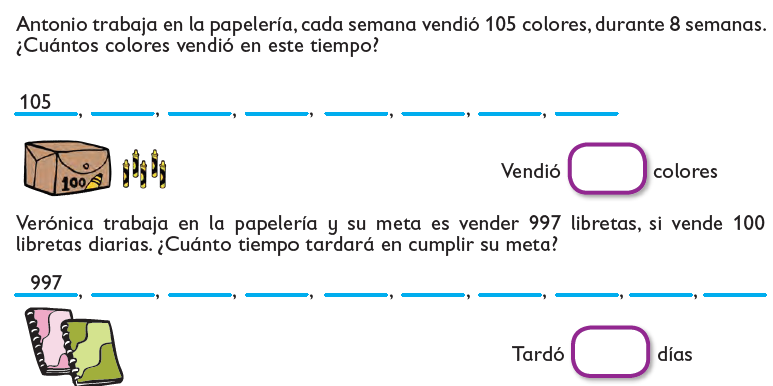 Envía evidencias de tus trabajos al whatsApp de tu maestro (a), tienes hasta las 9:00 p.m de cada día.NOTA: no olvides ponerle la fecha a cada trabajo y tú nombre en la parte de arriba.  JUEVES Conocimiento del medioIdentifica los órganos de los sentidos, su función, y practica acciones para su cuidado.Sabores y olores. Une mediante líneas los aparatos que apoyan a las personas que presentan discapacidad.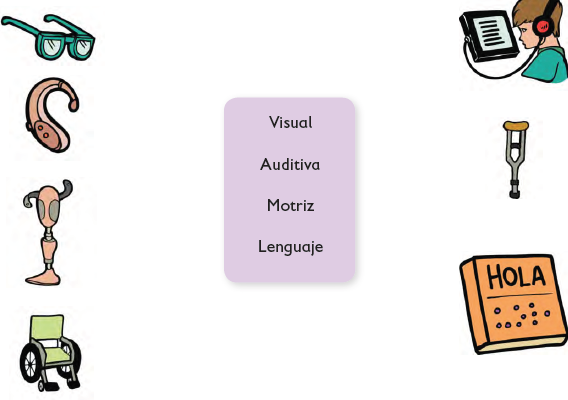 Envía evidencias de tus trabajos al whatsApp de tu maestro (a), tienes hasta las 9:00 p.m de cada día.NOTA: no olvides ponerle la fecha a cada trabajo y tú nombre en la parte de arriba.  JUEVES Lengua maternaEscribe textos de manera autónoma con escritura convencional.Lo que siento de mis clases a distanciaSabemos que fue un año diferente a los anteriores, escribe en tu cuaderno como te sientes de concluir tu segundo grado de primaria, también escribe que esperas de tercer grado.Envía evidencias de tus trabajos al whatsApp de tu maestro (a), tienes hasta las 9:00 p.m de cada día.NOTA: no olvides ponerle la fecha a cada trabajo y tú nombre en la parte de arriba.  ASIGNATURAAPRENDIZAJE ESPERADOPROGRAMA DE TV ACTIVIDADESSEGUIMIENTO Y RETROALIMENTACIÓNVIERNES MatemáticasConstruye y describe figuras y cuerpos geométricos.Clasificando cuerpos geométricosCompleta el crucigrama con los nombres de las figuras.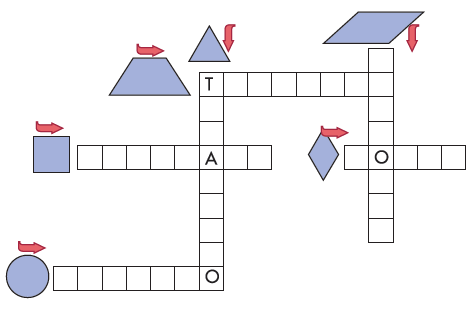 Envía evidencias de tus trabajos al whatsApp de tu maestro (a), tienes hasta las 9:00 p.m de cada día.NOTA: no olvides ponerle la fecha a cada trabajo y tú nombre en la parte de arriba.  VIERNES Conocimiento del medioDistingue sólidos, líquidos y gases en el entorno.Características de los sólidos, líquidos y gaseososEscribe el número que corresponda al viaje del agua.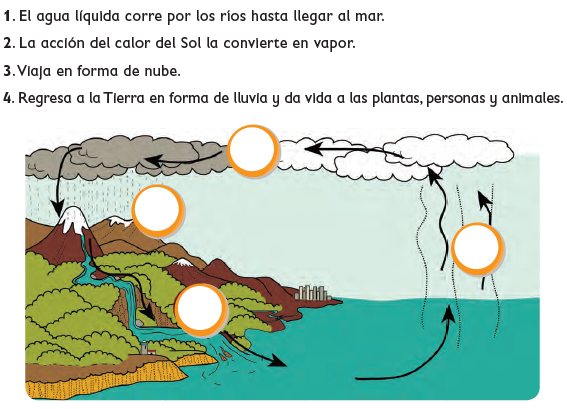 Envía evidencias de tus trabajos al whatsApp de tu maestro (a), tienes hasta las 9:00 p.m de cada día.NOTA: no olvides ponerle la fecha a cada trabajo y tú nombre en la parte de arriba.  VIERNESEducación SocioemocionalRegula, con ayuda, sus sentimientos de acuerdo con lo que es importante con respecto a sus metas y considera los sentimientos de los demás para lograr la colaboración.Sentimientos en equipoRelaciona cada situación con la emoción que provoca, escribe la letra correcta en cada recuadro.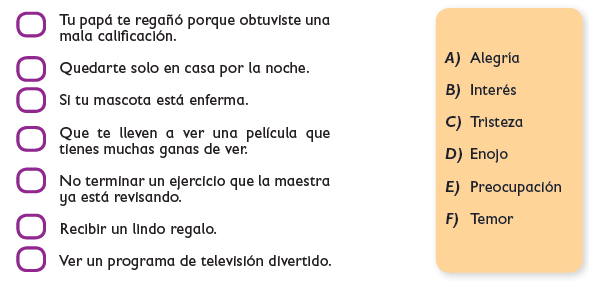 Envía evidencias de tus trabajos al whatsApp de tu maestro (a), tienes hasta las 9:00 p.m de cada día.NOTA: no olvides ponerle la fecha a cada trabajo y tú nombre en la parte de arriba.  